АДМИНИСТРАЦИЯ БЕЛОЯРСКОГО РАЙОНАПОСТАНОВЛЕНИЕот 30 марта 2023 г. N 214ОБ УСТАНОВЛЕНИИ РОДИТЕЛЬСКОЙ ПЛАТЫ ЗА ПУТЕВКУ В ЛАГЕРЬС КРУГЛОСУТОЧНЫМ ПРЕБЫВАНИЕМ ДЕТЕЙ НА БАЗЕ МУНИЦИПАЛЬНОГОАВТОНОМНОГО УЧРЕЖДЕНИЯ ФИЗИЧЕСКОЙ КУЛЬТУРЫ И СПОРТАБЕЛОЯРСКОГО РАЙОНА "БАЗА СПОРТА И ОТДЫХА "СЕВЕРЯНКА"В ПЕРИОД ЛЕТНИХ И ОСЕННИХ КАНИКУЛ 2023 ГОДА, ЗИМНИХИ ВЕСЕННИХ КАНИКУЛ 2024 ГОДАВ соответствии с пунктом 4 части 1 статьи 17 Федерального закона от 6 октября 2003 года N 131-ФЗ "Об общих принципах организации местного самоуправления в Российской Федерации" постановляю:1. Установить родительскую плату за путевку в лагерь с круглосуточным пребыванием детей на базе муниципального автономного учреждения физической культуры и спорта Белоярского района "База спорта и отдыха "Северянка" в период летних и осенних каникул 2023 года, зимних и весенних каникул 2024 года в размере согласно приложению, к настоящему постановлению.2. Опубликовать настоящее постановление в газетах "Белоярские вести", "Белоярские вести. Официальный выпуск".3. Настоящее постановление вступает в силу после его официального опубликования.4. Контроль за выполнением постановления возложить на заместителя главы Белоярского района по социальным вопросам Сокол Н.В.Глава Белоярского районаС.П.МАНЕНКОВПриложениек постановлению администрации Белоярского районаот 30 марта 2023 года N 214РОДИТЕЛЬСКАЯ ПЛАТАЗА ПУТЕВКУ В ЛАГЕРЬ С КРУГЛОСУТОЧНЫМ ПРЕБЫВАНИЕМ ДЕТЕЙНА БАЗЕ МУНИЦИПАЛЬНОГО АВТОНОМНОГО УЧРЕЖДЕНИЯ ФИЗИЧЕСКОЙКУЛЬТУРЫ И СПОРТА БЕЛОЯРСКОГО РАЙОНА "БАЗА СПОРТА И ОТДЫХА"СЕВЕРЯНКА" В ПЕРИОД ЛЕТНИХ И ОСЕННИХ КАНИКУЛ 2023 ГОДА,ЗИМНИХ И ВЕСЕННИХ КАНИКУЛ 2024 ГОДА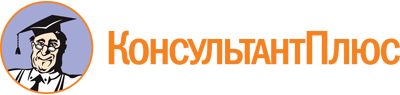 Постановление Администрации Белоярского района от 30.03.2023 N 214
"Об установлении родительской платы за путевку в лагерь с круглосуточным пребыванием детей на базе муниципального автономного учреждения физической культуры и спорта Белоярского района "База спорта и отдыха "Северянка" в период летних и осенних каникул 2023 года, зимних и весенних каникул 2024 года"Документ предоставлен КонсультантПлюс

www.consultant.ru

Дата сохранения: 17.04.2023
 NНаименованиеСумма (руб.)1.Лагерь с круглосуточным пребыванием детей (21 день)6230,002.Лагерь с круглосуточным пребыванием детей (7 дней)2565,00